EBSCO Discovery Service (EDS) - единая точка доступа к информационным ресурсам.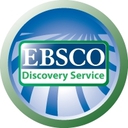 EBSCO Discovery Service: экономит время и силы Уважаемые читатели!Открыт тестовый доступ к системе EBSCO Discovery Service (EDS). EBSCO Discovery Service™(EDS) — система интегрированного поиска, которая обеспечивает быстрый, простой и многофункциональный доступ с единого поискового русскоязычного интерфейса к информационным ресурсам из полнотекстовых и реферативных баз данных, доступных по подписке СФУ, а также в свободном доступе в сети Интернет Многие издатели и контент-партнеры такие как  Elsevier, Wiley Blackwell, Springer Science & Business Media, Taylor & Francis, Sage Publications, и тысячи других предоставляют доступ к информации, содержащейся в .базах данных через EBSCO Discovery Service™ (EDS).EBSCO Discovery Service позволяет вводить поисковый термин (ключевое слово, фамилию автора и др. на русском или английском языках) в единое окно и находить статьи из многочисленных электронных ресурсов, имеющихся в доступе СФУ.EBSCO Discovery Service обладает следующими преимуществами:предоставляет метаданные из десятков тысяч журналов;полная индексация для баз данных EBSCO, на которые подписан СФУ;полная индексация из известнейших баз, к которым у СФУ есть доступ;возможность ограничить поиск только по полнотекстовым документам иллюстрация обложек книг, записи на книги, записи на аудиовизуальные документы, аннотации, предметные рубрики, рецензии и т.д. для сотен тысяч изданий;все, что нужно ученому собрано в одном месте: журналы, газеты, книги, диссертации и др.Адрес ресурса: http://lib.sfu-kras.ruДоступ открыт: до 31/12/2013. Вход: авторизация по IP-адресам СФУСсылка на единое поисковое окно - EBSCO Discovery Service ™ (EDS)Информация о возможностях поиска на русском языке находится на сайте поддержки EBSCO DiscoveryService ™, где вы можете скачать руководство по использованию единого поискового окна в разделе учебные пособия.Обучающее видео по EDS всегда доступно на Youtube.По всем вопросам обращаться:Федорова Екатерина Анатольевна, администратор доступа к on-line ресурсам: EAFedorova@sfu-kras.ru; (391)2-912-863.Научная библиотека будет признательна за Ваши предложения и ответы на следующие вопросы:1) что понравилось в работе с сервисом?2) что вызвало трудности при работе с сервисом?3) необходима ли, по Вашему мнению, подписка на EBSCO Discovery Service для СФУ?Ответы присылайте по e-mail: EAFedorova@sfu-kras.ru